REGULAMIN KLAS MUNDUROWYCHLiceum Ogólnokształcące im. Bolesława Chrobrego w Gubinie realizując nowatorski program klas o profilu mundurowym wychodzi na przeciw potrzebie wpajania młodzieży takich wartości jak honor i ojczyzna. Klasy mundurowe im. Ułanów Karpackich działają na mocy porozumienia ze Stowarzyszeniem Strzelecko Obronnym Gubiński Klub Sportowy "PIONIER" i wszyscy uczniowie klas mundurowych są jednocześnie członkami Stowarzyszenia. Na mocy porozumienia ze Stowarzyszeniem Strzelecko Obronnym Gubiński Klub Sportowy "PIONIER", Centrum Szkolenia Wojsk Lądowych i jednostkami wojskowymi szkoła umożliwia uczniom zapoznanie się ze specyfiką służby wojskowej  i w mniejszym stopniu innych służb mundurowych. Jednym z jej charakterystycznych elementów są stopnie wojskowe, regulaminy i trud życia wojskowego. Prawa 
i obowiązki, które posiadają uczniowie zostały zawarte w Statucie Szkoły oraz Wewnątrzszkolnym Systemie Oceniania. Poniższy regulamin jest jego uzupełnieniem.Poprzez klasy o profilu mundurowym należy rozumieć także Oddziały Przygotowania Wojskowego (OPW) zorganizowane na podstawie rozporządzeń Ministra Edukacji i Nauki oraz Ministra Obrony Narodowej.Uczniowie kadeci oraz ich rodzice zostają zapoznani z niniejszym regulaminem na początku roku szkolnego potwierdzając podpisem ten fakt oraz zobowiązanie do jego przestrzegania.ŚLUBOWANIEDyrekcji, władzom oświatowym i samorządowym, rodzicom oraz kolegom przyrzekamy uroczyście:•	Sumiennie przestrzegać praw i obowiązków ucznia zawartych w  Statucie Szkoły    (ślubujemy)•	Być jednostką pożyteczną i twórczą w szkole oraz w środowisku.      (ślubujemy)•	Godnie reprezentować dobre imię Zespołu Szkół Ogólnokształcących w Gubinie, do którego społeczności należę od tej chwili.     (ślubujemy)Rozdział IZasady ogólne.§ 1.Przepisy umundurowania uczniów klas mundurowych Liceum Ogólnokształcącego im. Bolesława Chrobrego w Gubinie określają ich wygląd zewnętrzny.§ 2.Mundur, jego krój i oznaczenia są zewnętrzną oznaką przynależności uczniów do danej szkoły i klasy.§ 3.Wprowadzenie umundurowania ma na celu podniesienie jakości pracy uczniów, utożsamienie się uczniów z wybranym kierunkiem, podniesienie świadomości i postaw patriotycznych.§ 4.Uczeń zobowiązany jest dbać o mundur, utrzymywać go w stanie zapewniającym wysoki poziom wyglądu zewnętrznego oraz mieć tę świadomość, że swoim wyglądem, postawą i postępowaniem reprezentuje tradycję szkoły oraz wizerunek Stowarzyszenia i Wojska Polskiego. § 5Przepisy umundurowania określają: rodzaje i skład ubiorów, okoliczności występowania w poszczególnych ubiorach, zasady oraz sposób noszenia podstawowych przedmiotów umundurowania i oznaki stopni§ 6.Nad przestrzeganiem przepisów umundurowania sprawuje nadzór Dyrektor szkoły poprzez nauczycieli poszczególnych przedmiotów 
i wychowawców klas.§ 7.Zakup umundurowania ćwiczebnego odbywa się na koszt własny ucznia. Zakupu mundurów dokonują rodzice ucznia klas pierwszych do końca września po zapoznaniu się z obowiązującymi przepisami ubiorczymi w klasach mundurowych. Umundurowanie wyjściowe Oddziałów Przygotowania Wojskowego uczniowie otrzymują w ramach wsparcia finansowego OPW.Umundurowanie jest obowiązkowe dla wszystkich uczniów klasy mundurowej.Rozdział IIPodstawowy ubiór ucznia klasy mundurowej.§ 8W skład umundurowania ćwiczebnego wchodzi:     a) mundur moro wz. 2010,b) t-shirt koloru khaki lub oliwka,c) beret czarny,d) buty wojskowe koloru czarnego (desanty),e) koszula wojskowa polowa WZ 93 304/MON (okres letni),W skład umundurowania wyjściowego wchodzą sorty mundurowe określone w przepisach dotyczących Oddziałów Przygotowania Wojskowego. Zabrania się uczniom klas mundurowych:noszenia podstawowego ubioru mundurowego w połączeniu 
z elementami ubioru cywilnego, użytkowania przedmiotów mundurowych niezgodnie z ich przeznaczeniem.Rozdział IIIZasady noszenia umundurowania§ 9Mundur nosi się w każdy poniedziałek i w dzień zajęć proobronnych, na obozach i szkoleniach jednodniowych, podczas wystąpień w charakterze oficjalnego przedstawiciela szkoły, w czasie apelów z okazji rozpoczęcia i zakończenia roku szkolnego i innych uroczystości szkolnych, a także w czasie udziału w obchodach świąt państwowych i kościelnych.Uczeń w mundurze ma obowiązek dbać o estetyczny wygląd zewnętrzny, a w tym:staranne uczesanie (włosy długie powinny być związane lub upięte),brak dodatkowych elementów biżuterii (kolczyki, pierścionki, widoczne łańcuszki, bransoletki) i słuchawek audio,absolutny brak widocznych elementów ubrania cywilnego,brak ekscentrycznego upiększania ciała (widoczny makijaż, paznokcie i włosy w naturalnej kolorystyce, tatuaże skóry),Rozdział IVPrawa i obowiązki ucznia§ 10.Uczeń klasy mundurowej ma prawo: w szkole i poza szkołą – w ramach zajęć dydaktycznych i szkolenia proobronnego – do  ochrony i poszanowania jego godności osobistej.do używania od chwili złożenia ślubowania tytułu i stopnia kadeta.do noszenia umundurowania zgodnie z wymogami przepisów obowiązujących w tym zakresie. do mianowania na kolejne wyższe stopnie, zgodnie z zasadami nadawania tych stopni oraz zdobywania tytułów i odznak sprawnościowych.do złożenia uroczystego ślubowania potwierdzającego przynależność do klasy mundurowej.Uczeń ma obowiązek: uczestniczenia we wszystkich zajęciach przewidzianych przez program nauczania szkolenia proobronnego oraz podstaw wiedzy o prawie i pracy innych służb mundurowych i osiągania pozytywnych ocen z tego przedmiotu.do 10 dnia każdego miesiąca regulowania składek członkowskich  w wysokości 30 zł określonych w Statucie Stowarzyszenia Strzelecko – Obronnego Gubiński Klub Sportowy „PIONIER”.uczestniczenia w obozach wojskowych i szkoleniach jednodniowych organizowanych w każdym roku szkolnym. poszanowania munduru, godła i barw narodowych, oraz osiągania pozytywnych ocen ze wszystkich przedmiotów.respektowania stopni wojskowych i stopni innych rodzajów służb mundurowych.uczestniczenia w wycieczkach dydaktycznych do: Jednostek Wojskowych, Powiatowej Komendy Policji, Straży Granicznej, Komendy Straży Pożarnej i innych. czynnego uczestnictwa w czasie pozalekcyjnym w pracach porządkowych w zakresie utrzymania obiektów  szkoleniowych SSO GKS „PIONIER” takich jak place ćwiczeń, strzelnice i inne, w wymiarze minimum 10 godzin lekcyjnych w ciągu semestru .czynnego uczestnictwa w zajęciach pozalekcyjnych i uroczystościach, zwłaszcza o charakterze sportowo-obronnym i dotyczących profilu wojskowego nawet w wypadku, gdy odbywają się one w dni wolne od zajęć dydaktycznych.dbania o wzorowy wygląd, okazywania szacunku, dla flagi i godła narodowego, sztandaru Szkoły oraz oddawania honorów zgodnie z Regulaminem Ogólnym Sił Zbrojnych Rzeczpospolitej Polskiej. godnego zachowania się oraz reprezentowania Szkoły oraz Stowarzyszenia. Rozdział VZasady przyznania szkolnych stopni kadetów§ 11.Zasady ogólneSzkoła umożliwia uczniom zapoznanie się ze specyfiką służby wojskowej i innych służb. Jednym z jej charakterystycznych elementów są stopnie wojskowe. Przeniesienie tego systemu awansu na grunt szkoły pozwoli:lepiej  zmotywować uczniów do podnoszenia swoich wyników w nauce. zwiększyć aktywny udział uczniów w pozaszkolnych zawodach 
i olimpiadach,podnieść poziom dyscypliny w szkole.§ 12.Zasady nadawania szkolnych stopni kadetówAwans na kolejne stopnie jest wynikiem postępów w nauce oraz wysiłku  włożonego w pracę nad swoim zachowaniem i szkoleniem  Otrzymuje go kadet, który: na koniec semestru i roku szkolnego nie otrzymał oceny niedostatecznej,ocena z zachowania nie może być niższa niż bardzo dobra bezwzględnie przestrzega Statutu Stowarzyszenia, Szkoły 
i Regulaminu Klas Mundurowych,  a w tym nie posiada zaległości w opłacaniu składek członkowskich oraz w utrzymaniu obiektów szkoleniowych.W szczególnej sytuacji awans może być przyznany w drodze wyróżnienia z pominięciem warunków określonych w ust. 1.  Awanse na kolejne stopnie przyznaje Zarząd uchwałą na wniosek kierownika sekcji proobronnej  po klasyfikacyjnej Radzie Pedagogicznej, na koniec semestru i roku szkolnego.Ukończenie klasy nie jest jednoznaczne z koniecznością uzyskania awansu. Awanse przyznawane są po I semestrze i podczas uroczystego ślubowania klas pierwszych w połowie października. Zarząd Stowarzyszenia zastrzega sobie prawo do zmiany warunków trybu przyznawania i wręczania wyróżnień w zależności od potrzeb wynikających z wyjątkowych sytuacjiOznaką posiadanego stopnia są naramienniki/pagony zielone moro z czarnym symbolem  według wzoru w załączniku 2.Postanowienia Zarządu SSO GKS „PIONIER” dot. wyników kwalifikacji, wyróżnień są ostateczne i nie podlegają odwołaniu. W Stowarzyszeniu Strzelecko - Obronnym Gubiński Klub Sportowy PIONIER  obowiązują następujące stopnie, a kryteria ich przyznawania określone są w załączniku 1.szeregowy  kadet,starszy szeregowy  kadet,kapral  kadet,starszy kapral  kadet,sierżant  kadet,starszy sierżant  kadetsierżant sztabowy  kadet(stopień) kadet prymusRozdział VIZasady otrzymania przez ucznia certyfikatu / zaświadczenia ukończenia klasy mundurowej§ 13.Uczeń po ukończeniu szkoły otrzymuje certyfikat ukończenia klasy mundurowej wydany przez zarząd SSO GKS „PIONIER”  po spełnieniu następujących warunków:uczestniczył w co najmniej 80% zajęć przewidzianych programem nauczania szkolenia proobronnego oraz podstaw wiedzy o prawie i pracy innych służb mundurowych i osiągnął pozytywne oceny.uczestniczył w obowiązkowych obozach szkoleniowych i szkoleniach jednodniowych organizowanych na bazie jednostek wojskowych oraz wycieczkach dydaktycznych w wymiarze co najmniej 80% zajęć i organizowanych obozów.czynnie uczestniczył w czasie pozalekcyjnym w pracach w zakresie utrzymania obiektów  szkoleniowych SSO GKS „PIONIER” takich jak place ćwiczeń i strzelnice i innych oraz nie posiada zaległości w opłacaniu składek członkowskichczynnie uczestniczył w zajęciach pozalekcyjnych, uroczystościach 
i przedsięwzięciach organizowanych przez szkołę lub Stowarzyszenie Strzelecko Obronne Gubiński Klub Sportowy "PIONIER" i inne stowarzyszenia.otrzymał oceny pozytywne z realizacji przedmiotów zawartych 
w programie szkolenia Oddziałów Przygotowania Wojskowego oraz średnią ocenę dostateczną z pozostałych przedmiotów na zakończenie szkolenia w Liceum.Rozdział VII Nagrody i kary§ 14.Uczeń, który sumiennie realizuje zadania realizowane na zajęciach, ma minimum dobre zachowanie oraz wzorowo przestrzega niniejszego regulaminu, może otrzymać następujące wyróżnienie:a) pochwała wychowawcy lub komendanta obozu wobec klasy. b) pochwała Dyrektora wobec społeczności szkolnej.c) list gratulacyjny Dyrektora Szkoły.d) list gratulacyjny Dyrektora Szkoły do rodziców ucznia.e) awans na kolejny stopień wojskowy.f) zdjęcie na tle rozwiniętego Sztandaru Szkoły.g) wyróznienia określone w „Regulaminie wyróżnień SSO GKS „PIONIER”§ 15.Uczeń może zostać ukarany karami zgodnie ze Statutem Szkoły za:rażące naruszenia niniejszego regulaminu,naruszenia przez ucznia regulaminów obozu, obiektów szkoleniowych oraz strzelnicy,zachowania stwarzającego zagrożenie życia i zdrowia,notorycznego opuszczania zajęć szkoleniowych,braku umundurowania,dużej ilości cząstkowych ocen nagannych oraz nieodpowiednich z zachowania,uczeń klasy mundurowej może zostać dodatkowo ukarany odsunięciem od zajęć specjalistycznych oraz nie może uczestniczyć w obozach szkoleniowych.§ 16. Ponadto w poniżej wymienionych przypadkach kadet może zostać ukarany obniżeniem lub pozbawieniem stopnia kadeta:uzyskanie w kolejnych semestrach nauki nagannej lub nieodpowiedniej oceny z zachowania,otrzymanie co najmniej trzech ocen niedostatecznych z pośród wszystkich przedmiotów w danym semestrze,nie uzyskanie promocji do następnej klasy,dopuszczenie się ataku wandalizmu na szkodę szkoły,świadome i celowe spowodowanie uszczerbku na zdrowiu innego ucznia,prowadzenie postępowania karnego przeciwko uczniowi.§ 17.Nieopłacanie składek członkowskich zgodnie ze Statutem Stowarzyszenia Strzelecko Obronnego Gubiński Klub Sportowy „PIONIER” skutkuje wydaleniem ucznia ze Stowarzyszenia, a tym samym  uniemożliwia udział w szkoleniach jednodniowych, obozach szkoleniowych i innych przedsięwzięciach  organizowanych przez Stowarzyszenie. Dalsze konsekwencje braku udziału w zajęciach programowych określone są w Statucie Szkoły.Załącznik 1KRYTERIA PRZYZNAWANIA STOPNI KADETÓWSZEREGOWY KADET - stopień otrzymuje członek stowarzyszenia, uczeń szkoły ponadgimnazjalnej po złożeniu ślubowania. STARSZY SZEREGOWY KADET - stopień otrzymuje szeregowy kadet, który w wyniku klasyfikacji semestralnej lub końcoworocznej uzyskał: co najmniej bardzo dobre zachowanie, średnią ocen minimum 3.60 i brał czynny udział w zajęciach proobronnych lubco najmniej bardzo dobre zachowanie, średnią ocen minimum 3.50, posiada odznakę sprawności,  KAPRAL  KADET - stopień otrzymuje starszy szeregowy kadet, który uzyskał:co najmniej bardzo dobre zachowanie, średnią ocen minimum 3.60 i brał czynny udział w zajęciach proobronnych lubco najmniej bardzo dobre zachowanie, średnią ocen minimum 3.50, posiada odznakę sprawności, STARSZY KAPRAL KADET - stopień otrzymuje kapral kadet, który:co najmniej bardzo dobre zachowanie, średnią ocen minimum 3.60 i brał czynny udział w zajęciach proobronnych lubco najmniej bardzo dobre zachowanie, średnią ocen minimum 3.50, posiada odznakę sprawności, SIERŻANT KADET - stopień otrzymuje starszy kapral kadet, który:co najmniej bardzo dobre zachowanie, średnią ocen minimum 3.60 i brał czynny udział w zajęciach proobronnych lubco najmniej bardzo dobre zachowanie, średnią ocen minimum 3.50, posiada odznakę sprawności,  STARSZY SIERŻANT KADET otrzymuje sierżant kadet, który: co najmniej bardzo dobre zachowanie, średnią ocen minimum 3.60 i brał czynny udział w zajęciach proobronnych lubco najmniej bardzo dobre zachowanie, średnią ocen minimum 3.50, posiada odznakę sprawności, SIERŻANT SZTABOWY KADET otrzymuje starszy sierżant kadet, który: co najmniej bardzo dobre zachowanie, średnią ocen minimum 3.60 i brał czynny udział w zajęciach proobronnych lubco najmniej bardzo dobre zachowanie, średnią ocen minimum 3.50, posiada odznakę sprawności, KADET  PRYMUS - średnia ocen 4,75 i więcej. Załącznik 2.STOPNIE KADETÓW:szeregowy  kadetBrak pochewkistarszy szeregowy  kadet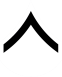 starszy szeregowy  kadet prymus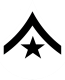 kapral  kadet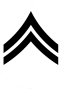 kapral  kadet prymus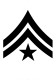 starszy kapral  kadet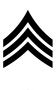 starszy kapral  kadet prymus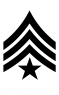 sierżant  kadet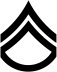 sierżant kadet prymus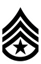 starszy sierżant  kadet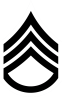 starszy sierżant kadet prymus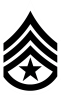 sierżant sztabowy  kadet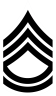 sierżant sztabowy kadet prymus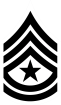 